中国医师协会·腔内血管学专业委员会·研究与转化专家委员会委员候选人简历#：详细信息见附表1附件1 研究与转化业绩表注：灰色字体为范例 附件2 相关证明材料（以下为范例）腔内移植物与主动脉管壁的相互作用及其对主动脉夹层腔内隔绝术预后的影响，国家自然科学基金重点项目，2014.01.01-2018.12.31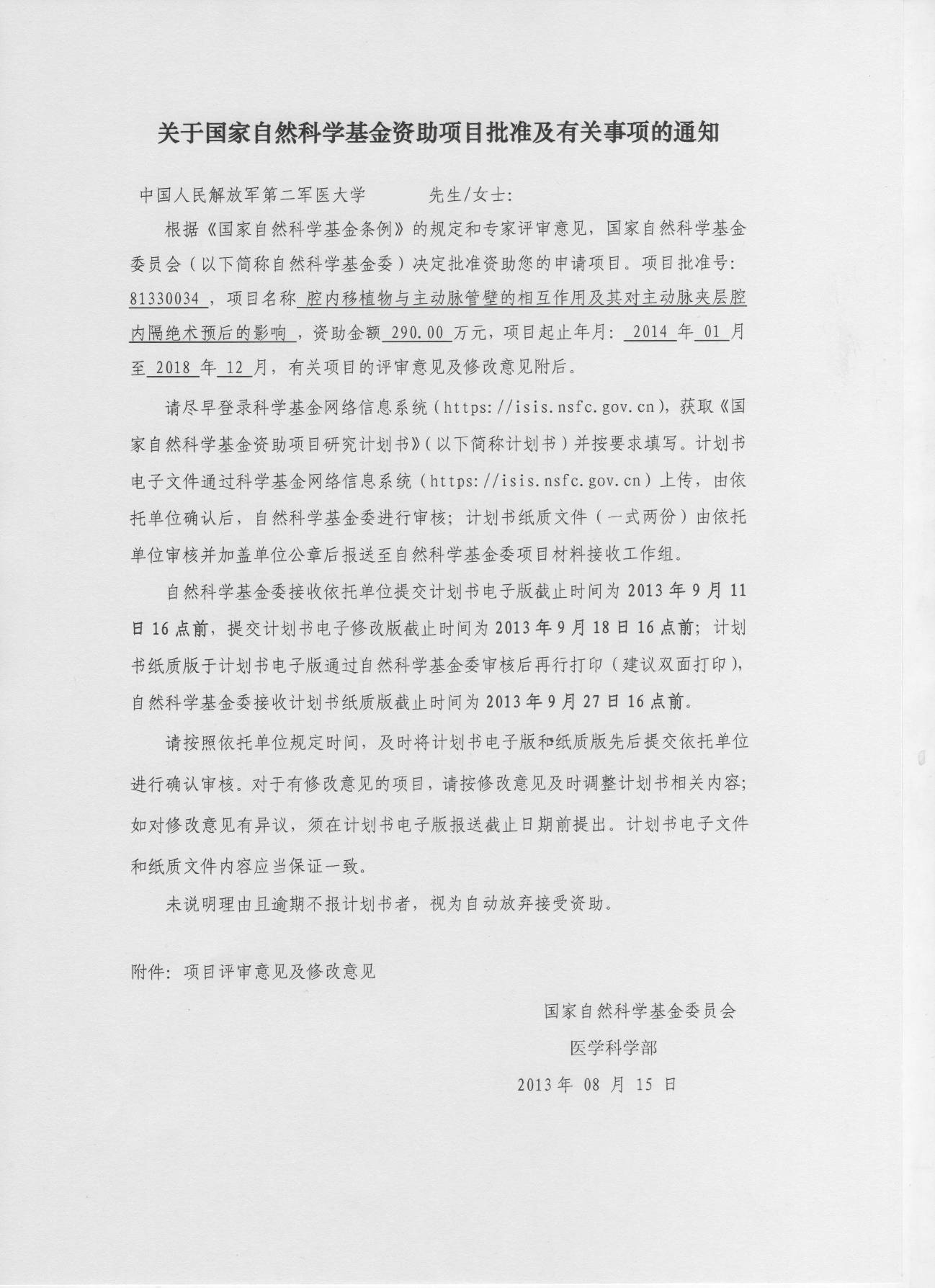 Endovascular repair of ascending aortic dissection: a novel treatment option for patients judged unfit for direct surgical repair. J Am Coll Cardiol. 2013;61(18):1917-24.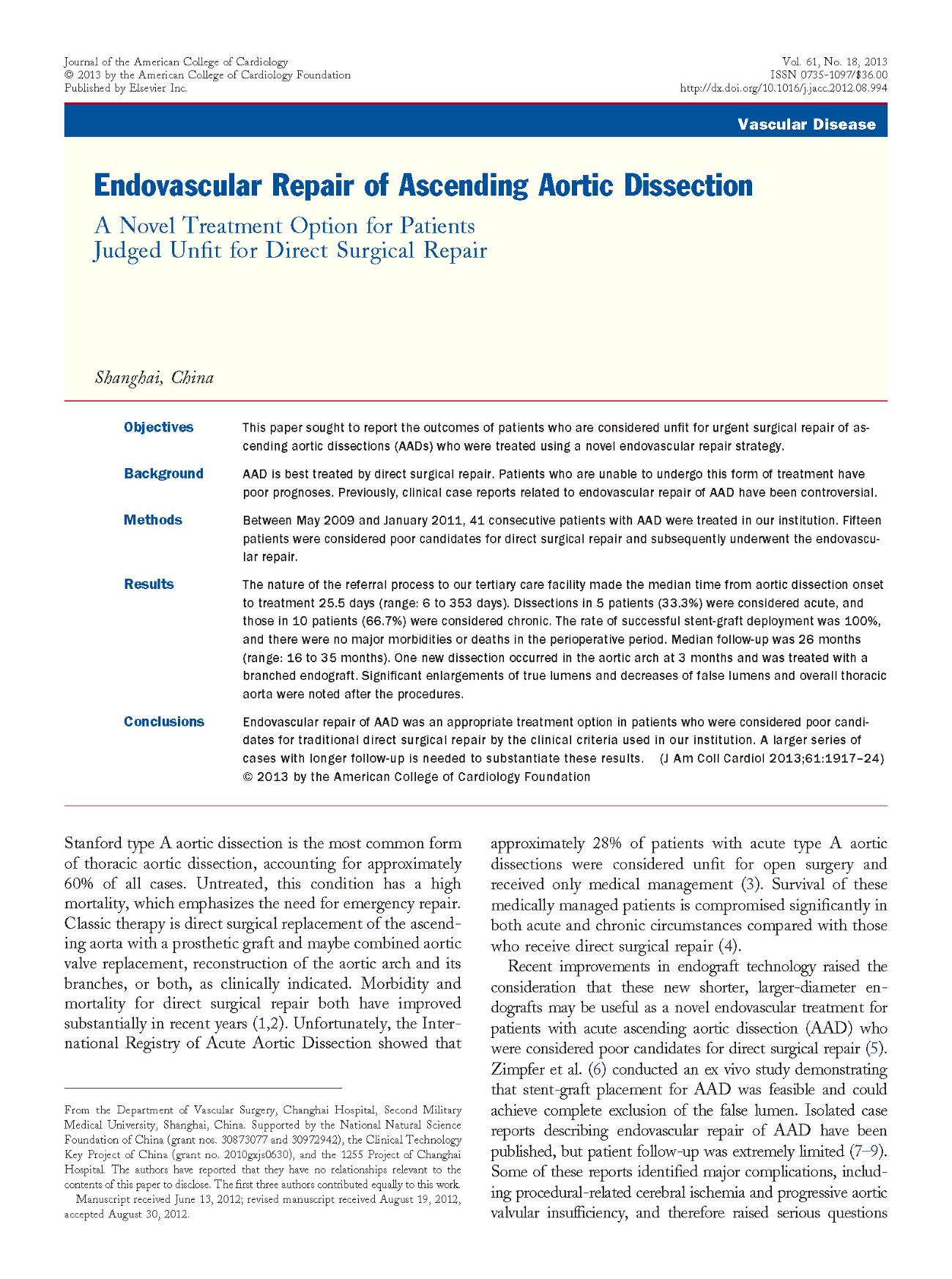 一种可调式人体主动脉血管模型装置；国家发明专利；ZL 2011 1 0388879.8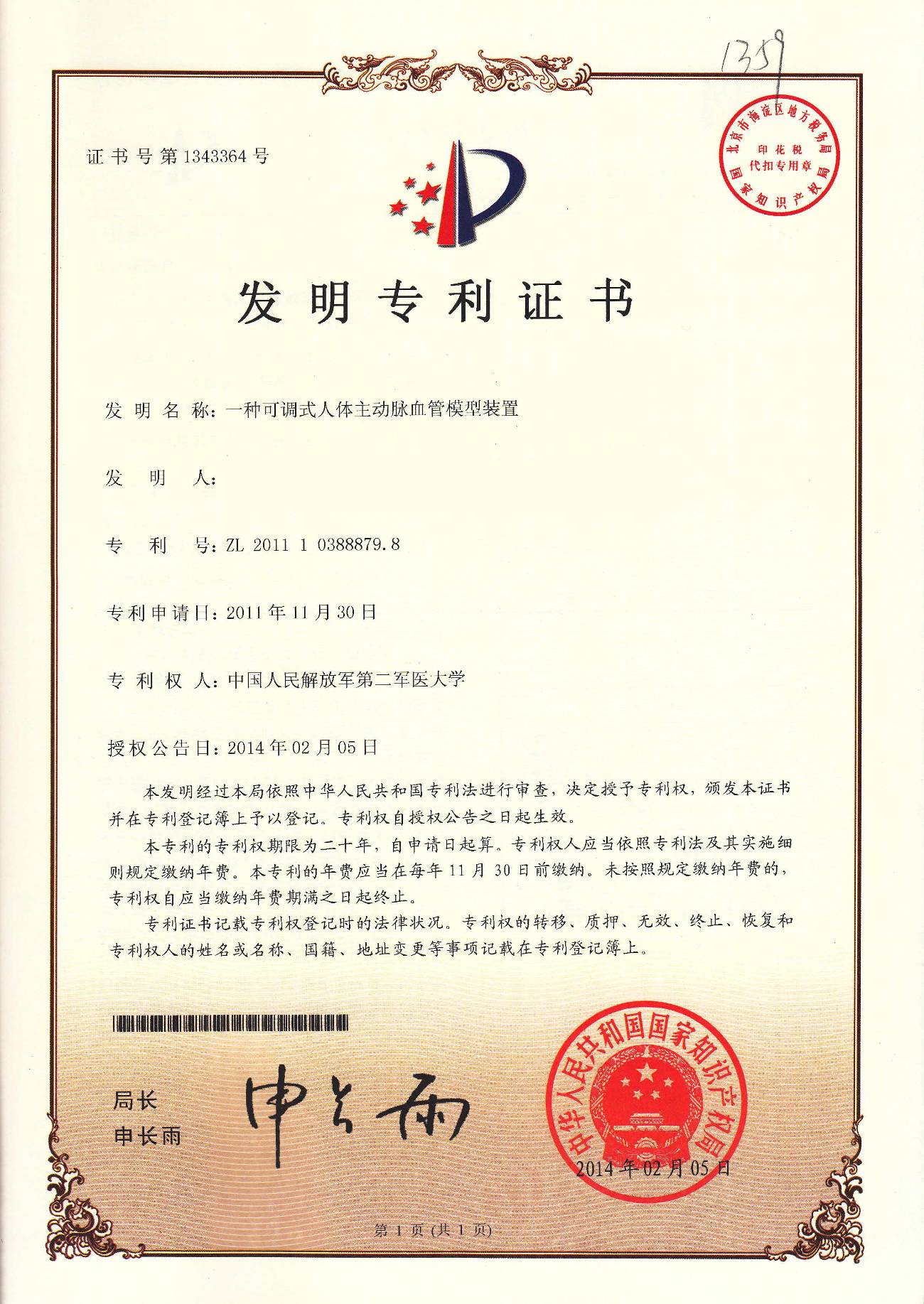 主动脉扩张性疾病的微创腔内治疗；国家教育部科学技术进步奖一等奖；2013.01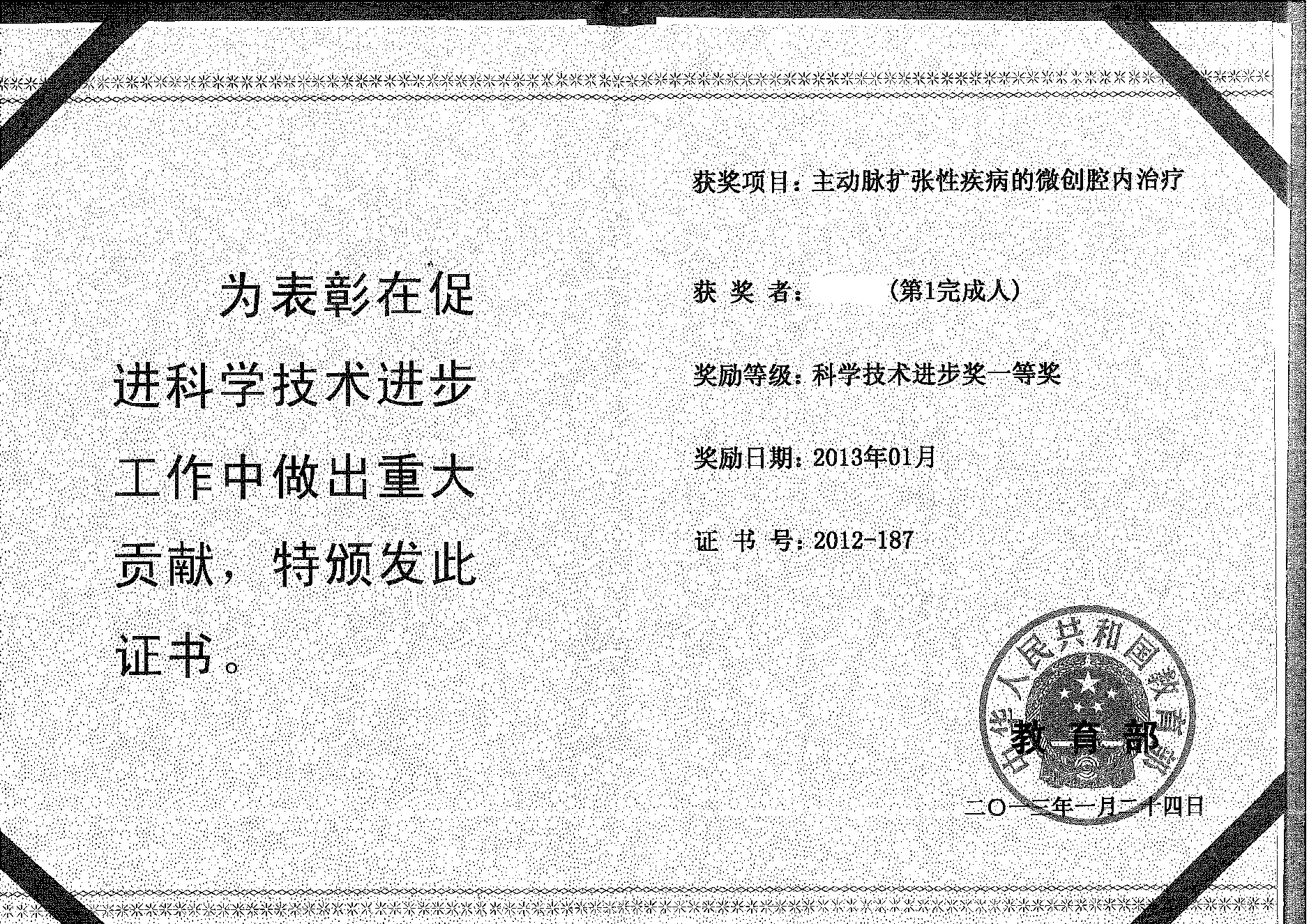 姓   名性   别民   族照片照片出生年月学   历政治面貌照片照片职   务职   称专   业照片照片单   位照片照片地    址邮      编邮      编联系电话传    真传    真E-mail手    机手    机医师资格证书编号医师执业证书编号医师执业证书编号承担国家级科研项目作为项目负责人承担国家级科研项目XX项，总金额xx万元。作为项目负责人承担国家级科研项目XX项，总金额xx万元。作为项目负责人承担国家级科研项目XX项，总金额xx万元。作为项目负责人承担国家级科研项目XX项，总金额xx万元。作为项目负责人承担国家级科研项目XX项，总金额xx万元。作为项目负责人承担国家级科研项目XX项，总金额xx万元。作为项目负责人承担国家级科研项目XX项，总金额xx万元。需附详细列表（附件1）及证明材料（附件2）已发表SCI论文以第一作者或通讯作者发表SCI论文xx篇，总影响因子xx分, 单篇最高分xx分。以第一作者或通讯作者发表SCI论文xx篇，总影响因子xx分, 单篇最高分xx分。以第一作者或通讯作者发表SCI论文xx篇，总影响因子xx分, 单篇最高分xx分。以第一作者或通讯作者发表SCI论文xx篇，总影响因子xx分, 单篇最高分xx分。以第一作者或通讯作者发表SCI论文xx篇，总影响因子xx分, 单篇最高分xx分。以第一作者或通讯作者发表SCI论文xx篇，总影响因子xx分, 单篇最高分xx分。以第一作者或通讯作者发表SCI论文xx篇，总影响因子xx分, 单篇最高分xx分。需附详细列表（附件1）及证明材料（附件2）已获专利授权以第一发明人获国际专利xx项，国家发明专利xx项，国家新型专利xx项,转化效益xx万元。以第一发明人获国际专利xx项，国家发明专利xx项，国家新型专利xx项,转化效益xx万元。以第一发明人获国际专利xx项，国家发明专利xx项，国家新型专利xx项,转化效益xx万元。以第一发明人获国际专利xx项，国家发明专利xx项，国家新型专利xx项,转化效益xx万元。以第一发明人获国际专利xx项，国家发明专利xx项，国家新型专利xx项,转化效益xx万元。以第一发明人获国际专利xx项，国家发明专利xx项，国家新型专利xx项,转化效益xx万元。以第一发明人获国际专利xx项，国家发明专利xx项，国家新型专利xx项,转化效益xx万元。需附详细列表（附件1）及证明材料（附件2）省部级以上科技奖励获国家级科技奖励x项（第x完成人），省部级科技奖励x项（第x完成人）。获国家级科技奖励x项（第x完成人），省部级科技奖励x项（第x完成人）。获国家级科技奖励x项（第x完成人），省部级科技奖励x项（第x完成人）。获国家级科技奖励x项（第x完成人），省部级科技奖励x项（第x完成人）。获国家级科技奖励x项（第x完成人），省部级科技奖励x项（第x完成人）。获国家级科技奖励x项（第x完成人），省部级科技奖励x项（第x完成人）。获国家级科技奖励x项（第x完成人），省部级科技奖励x项（第x完成人）。需附详细列表（附件1）及证明材料（附件2）本人简历、主要业绩及社会兼职（可另附页）：本人简历、主要业绩及社会兼职（可另附页）：本人简历、主要业绩及社会兼职（可另附页）：本人简历、主要业绩及社会兼职（可另附页）：本人简历、主要业绩及社会兼职（可另附页）：本人简历、主要业绩及社会兼职（可另附页）：本人简历、主要业绩及社会兼职（可另附页）：本人简历、主要业绩及社会兼职（可另附页）：本人简历、主要业绩及社会兼职（可另附页）：本人签章：年    月    日本人签章：年    月    日本人所在单位人事部门盖章：年    月    日本人所在单位人事部门盖章：年    月    日本人所在单位人事部门盖章：年    月    日本人所在单位人事部门盖章：年    月    日中国医师协会会员部审核：年    月   日中国医师协会会员部审核：年    月   日中国医师协会会员部审核：年    月   日承担国家级科研项目（负责人）序号题目类型起止年月金额（万元）承担国家级科研项目（负责人）1腔内移植物与主动脉管壁的相互作用及其对主动脉夹层腔内隔绝术预后的影响国家自然科学基金重点项目2014.01.01-2018.12.31290承担国家级科研项目（负责人）2承担国家级科研项目（负责人）…可根据推荐人具体情况增加行SCI论文发表（第一作者或通讯作者）序号题目期刊名年卷期页码影响因子SCI论文发表（第一作者或通讯作者）1Endovascular repair of ascending aortic dissection: a novel treatment option for patients judged unfit for direct surgical repair.J Am Coll Cardiol2013;61(18):1917-2416.503SCI论文发表（第一作者或通讯作者）2SCI论文发表（第一作者或通讯作者）…可根据推荐人具体情况增加行授权专利（第一发明人，已授权）题目类型（国际发明/国家发明/实用新型）专利授权号转化效益（万元）（需附合同证明）授权专利（第一发明人，已授权）1一种可调式人体主动脉血管模型装置国家发明ZL 2011 1 0388879.8/授权专利（第一发明人，已授权）2授权专利（第一发明人，已授权）…可根据推荐人具体情况增加行科技奖项（省部级以上）题目类型等级排序科技奖项（省部级以上）1主动脉扩张性疾病的微创腔内治疗国家教育部科学技术进步奖一等奖省部级1科技奖项（省部级以上）2…可根据推荐人具体情况增加行